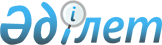 Об утверждении правил поступления и использования безнадзорных животных поступивших в коммунальную собственностьПостановление акимата Жылыойского района Атырауской области от 09 апреля 2015 года № 171. Зарегистрировано Департаментом юстиции Атырауской области 04 мая 2015 года № 3198

      Сноска. В пункте 12 текста на государственном языке слово "сақтаудан" заменено словом "сатудан" в соответствии с постановлением акимата Жылыойского района Атырауской области от 11.09.2015 № 368 (вводится в действие по истечении десяти календарных дней после дня его первого официального опубликования).

      В соответствии с подпунктом 2) пункта 1 статьи 31 Закона Республики Казахстан от 23 января 2001 года "О местном государственном управлении и самоуправлении в Республике Казахстан", подпунктом 22) статьи 18 и статьей 31 Закона Республики Казахстан от 1 марта 2011 года "О государственном имуществе", распоряжением Премьер – Министра Республики Казахстан от 18 апреля 2011 года "О мерах по реализации Закона Республики Казахстан от 1 марта 2011 года "О государственном имуществе" акимат района ПОСТАНОВЛЯЕТ:

      1. 

Утвердить прилагаемые правила поступления и использования безнадзорных животных поступивших в коммунальную собственность.

      2. 

Контроль за исполнением настоящего постановления возложить на заместителя акима района Ж. Ахметова.

      3. 

Настоящее постановление вступает в силу со дня государственной регистрации в органах юстиции и вводится в действие по истечении десяти календарных дней после дня его первого официального опубликования. 

Правил поступления и использования безнадзорных животных, поступивших в коммунальную собственность 

1. Общие правила      1. 

Настоящее Правила разработаны в соответствии с Законом Республики Казахстан от 1 марта 2011 года "О государственном имуществе" , Законом Республики Казахстан от 23 января 2001 года "О местном государственном управлении и самоуправлении в Республике Казахстан" и определяют порядок поступления и использования безнадзорных животных поступивших в коммунальную собственность.

      2. 

Если в течение шести месяцев с момента заявления о задержании рабочего и крупного раготого скота и двух месяцев – других домашних животных их собственник не будет обнаружен и не заявит о своем праве на них, право собственности на этих животных переходит к лицу, у которого они находились на содержании и в пользовании.

      3. 

При отказе этого лица от приобретения в собственность содержавшихся у него животных, они поступают в коммунальную собственность. 

2. Учет, оценка, хранение и использование безнадзорных животных поступивших в районную коммунальную собственность      4. 

Для дальнейшего использования животных, поступивших в районную коммунальную собственность, проводится их занесение в перечень районного коммунального имущества и оценка. После осуществления оценки, животные на основании постановления акимата района закрепляются на баланс аппаратов соответствующих акимов. Работы по занесению в перечень и оценке, а так же принятие на баланс производится в порядке определяемом Правительством Республики Казахстан, на основе акта описи, оценки и (или) приема-передачи Имущества (далее - Акт описи).

      5. 

Расходы по учету, оценке, хранению и использованию животных осуществляются за счет средств местного бюджета.

      6. 

Животные, поступившие в районную коммунальную собственность, закрепляются для временного содержания за физическими или юридическими лицами, определяемыми местным исполнительным органом на основе договора заключенного с государственным учреждением "Отдел экономики и финансов Жылыойского района".

      7. 

При определении лиц, у которых будут временно содержаться животные, учитываются необходимые условия для содержания животных.

      8. 

Лица, которым были переданы животные на содержание и в пользование, отвечают за гибель и порчу животных лишь при наличии вины и в пределах стоимости этих животных.

      9. 

Животные, поступившие в районную коммунальную собственность, используются в соответствии с действующим законодательством Республики Казахстан.

      10. 

Способ дальнейшего использования животных, поступивших в районную коммунальную собственность, в каждом конкретном случае решает комиссия, созданная постановлением акимата района (далее - комиссия) в течении срока временного содержания. Решение комиссии оформляется протоколом. 

3. Порядок возврата животных прежнему собственнику      11. 

В случае явки прежнего собственника животных после их перехода в государственную собственность прежний собственник вправе при наличии обстоятельств, свидетельствующих о сохранении к нему привязанности со стороны этих животных или жестоком либо ином не надлежащем обращении с ними нового собственника, требовать их возврата ему на условиях, определяемых по соглашению с соответствующим местным исполнительным органам района, а при не достижении согласия – в судебном порядке. 

4. Заключительные положения      12. 

Средства от продажи животных, в порядке определяемом законодательством полностью засчитываются в доход местного бюджета.
					© 2012. РГП на ПХВ «Институт законодательства и правовой информации Республики Казахстан» Министерства юстиции Республики Казахстан
				

      Аким районаМ. Избасов

Утверждено постановлением акимата района от 09 апреля 2015 года № 171